Ponedjeljak, 18. 5. 2020.HRVATSKI JEZIKOtvori čitanku na 134. stranici. Priču, Stanilava Feminića: Mala bubamara, pročitaj nekoliko puta. U bilježnicu zapiši:S. Feminić		Mala bubamaraBasna HRVATSKIGlavni lik: mala bubamara  Sporedni likovi: mama i tata, brkati oblak, vrganj ŠeširkoMala bubamara: znatiželjna, bezbrižna, nije svjesna opasnosti, uplašena kad ne može poletjeti, snalažljiva u traženju zaklonaPouka basne:     Uvijek obavijesti odrasle osobe kuda ideš.Odgovori na pitanja iz čitanke na 135. straniciTJELESNO ZDRAVSTVENA KULTURAVježbaj uz treći. Ne zaboravi zadaću iz tjelesnog – danas počinju vježbe za novi sport.Dodavanje i zaustavljanje lopte unutarnjom stranom stopala: stani nasuprot zida, unutarnjom stranom stopala udari loptu tako da se odbije od zida. Odbijenu loptu zaustavi unutarnjom stranom stopala. Ako možeš, vježbaj u paru s nekim od ukućana. Bit će zanimljivije.MATEMATIKARiješi zadatke na 136. i 137. stranici.SAT RAZREDNIKAImaš li kućnog ljubimca? Napiši kako brineš o njemu. Pošalji ma. Ako možeš pošalji i sliku svog ljubimca.Oni koji nemaju kućnog ljubimca neka napišu kojeg bi htjeli i kako bi o njemu vodili brigu.Utorak 19. 5. 2020.Danas je dan vježbanja i ponavljanjaTJELESNO ZDRAVSTVENA KULTURAVježbaj  uz Treći.  Danas kreni u šetnju, vozi bicikl ili role. Uživaj na svježem zrakuHRVATSKI JEZIKPonovo pročitaj priču „ Mala bubamara“. Riješi zadatke u RB na 129. i 130. straniciMATEMATIKARiješi zadatke u zbirci zadataka na 138. i 139. stranici.139. stranicu mi pošalji.PRIRODA I DRUŠTVOU radnoj bilježnici riješi 44. i 45. stranicu. Zadaću mi pošalji.Srijeda, 20. 5. 2020.HRVATSKI JEZIK Danas ćeš napisati izvještaj o zamišljenom događaju – Potraga za bubamarom. Prisjeti se na koja pitanja izvještaj mora odgovarati. Ako nisi zapamtio/ zapamtila potraži pitanja u bilježniciMATEMATIKASad kad već dobro znamo množiti i dijeliti upoznat ćemo se s tablicom množenja ( već je sigurno znate )		Tablica množenjaTablica množenja sastoji se od 11 redaka i stupaca. U prvom retku i stupcu nalaze se faktori a ostalima umnošci. U drugo retku i stupcu nalaze se višekratnici broja 1, u trećem stupci i retku višekratnici broja 2 …. i tako redom do višekratnika broja 10. Znak za računsku radnju je u prvom kvadratiću. U udžbeniku na 102. stranici prikazano ti je kako se njome možeš služiti. Riješi zadatke u udžbeniku na stranicama 102. i 103.Na ovom linku na jednostavan način prikazano ti je kroz igru kako se služiti tablicom množenjahttps://wordwall.net/hr/resource/2333477/matematika/tablica-mno%c5%beenjaI malo za provjeru brzine množenja i dijeljenjahttps://wordwall.net/hr/resource/1978398/matematika/mno%c5%beimo-i-dijelimo-brzo-br%c5%beeGLAZBENA KULTURAU udžbeniku na 62. strani pročitaj pjesmu Veselje ptica nekoliko puta. Uz pomoć CD-a nauči je pjevatihttps://www.youtube.com/watch?v=1I1sTPTqO6ANa 62. stanici nalazi se brojalica Ekete, fekete čitaj je uz izvođenje ritma pljeskanjem, pucketanjem prstima, stupanjem….Iza kraj poslušaj skladbu Badinerie skladatelj J. S. Bachahttps://www.youtube.com/watch?v=Tv40mcAM1ZADOP hrvatski jezikNapiši nekoliko rečenica o bubamari – što znaš o njojČetvrtak, 21. 5. 2020.TJELESNO ZDRAVSTVENA KULTURAVježbaj uz Treći. Rasporedi 7 niskih prepreka ( na primjer plišance  ili neke druge manje predmete ) na razmak od otprilike pola metra.  Prelazi razdaljinu od prve do posljednje prepreke polako hodajući, pa sve brže hodajući i na kraju trčeći, skačući sunožno a zatim jednonožno. Svaku vježbu ponovi nekoliko putaHRVATSKI JEZIKOtvori čitanku na 124. stranici. Pročitaj priču N. Mihoković-Kumrić: Nevidljivo, vidljivo nekoliko puta. Objašnjenje za manje poznate riječi pronađi na157. straniciU bilježnicu zapiši: ime pisca, naslov. književnu vrstu, glavni i sporedni lik, opiši glavni likZadaću mi pošaljiNauči izražajno čitati pričuMATEMATIKAU zbirci zadataka riješi 140. i 141. stranicuDOD matematikaRiješi zadatke:1. Od zbroja brojeva 24 i 17 oduzmi njihovu razliku.2. Razlici brojeva 72 i 9dodaj njihov količnik.3. Količnik brojeva 30i 6 uvećaj za razliku brojeva 84 i 9.4.Umnožak brojeva 8 i 9 umanji za količnik brojeva 63 i 7.5. Od zbroja brojeva 34 i 17 oduzmi njihovu razliku.Dragi moji! Izgleda da nam je ovo posljednji dan nastave na daljinu pa ćemo danas malo laganije završiti tjedan. Ako će biti onako kako su najavili, vidimo se u ponedjeljakVoli Vas učiteljica SlavicaHRVATSKI JEZIKPonovo pročitaj priču Nevidljivo, vidljivo a zatim odgovori na pitanja iz čitanke na 125. stranici.PRIRODA I DRUŠTVOPonovi sve o vodama tekućicama i stajaćicama, djetetu, zdravlju, zdravstvenim ustanovama – u utorak ponavljamo sve što smo učili na daljinuLIKOVNA KULTURAGrađenje slova geometrijskim likovima. Kombinirajući različite geometrijske likove ( trokute, kvadrate, krugovi i pravokutnike ) flomasterima oblikuj nekoliko slova. Možeš slova svog imena. Sliku ćeš drugi tjedan donijeti u školuMALI KREATIVCIDanas imate neobičan zadatak. Sigurna sam da će vam se svidjeti.Na stolu,  uz pomoć kuhinjskog posuđa i pribora konstruiraj  - robota. Koristiti možeš baš sve što nađeš u kuhinji, neka bude maštovit i zanimljiv. Robota poslikaj i pošalji mi sliku. Na kraju sve to trebaš pospremitiEvo i malo ideja: 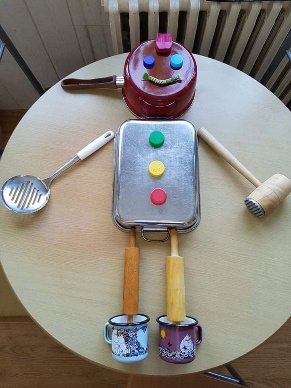 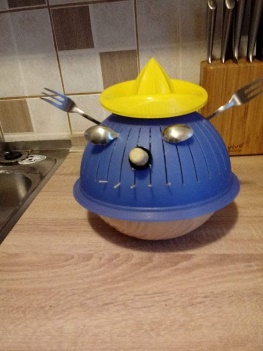 